АННОТАЦИЯ рабочей программы практикиРентгенологияпо направлению подготовки 31.08.09 «Рентгенология»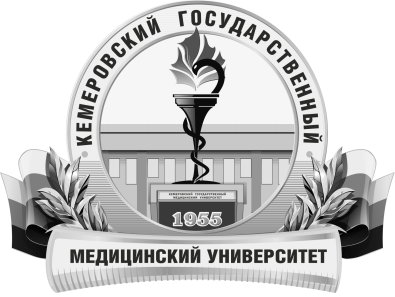 КЕМЕРОВСКИЙ ГОСУДАРСТВЕННЫЙ МЕДИЦИНСКИЙ УНИВЕРСИТЕТКафедра лучевой диагностики,  лучевой терапии, онкологииТрудоемкость в часах / ЗЕ2376/66Цель изучения дисциплиныпрактики: закрепление теоретических знаний, развитие практических умений и навыков, полученных в процессе обучения врача-ординатора, формирование профессиональных компетенций врача- специалиста рентгенолога, приобретение опыта в решении реальных профессиональных задачМесто дисциплины в учебном планеБлок 2.  Практики (базовая)Изучение дисциплины требует знания, полученные ранее при освоении дисциплинРентгенология, Общественное здоровье и здравоохранение, Патология, Фтизиатрия, ПедагогикаДанная дисциплина необходима для успешного освоения дисциплингосударственной итоговой аттестации  Формируемые  компетенции(индекс компетенций)УК-1, УК-2, УК-3, ПК-1, ПК-2, ПК-3, ПК-4, ПК-5, ПК-6, ПК-7, ПК-8, ПК-9, ПК-10Изучаемые темыРаздел 1 Симуляционный курсСердечно-лёгочная реанимация. Обеспечение проходимости верхних дыхательных путей. Аускультация сердца и лёгких взрослого Осмотр шейки матки в зеркалах. Родовспоможение. Смена повязок. Уход за пролежнями. 	Наложение и швов. снятие Отоскопия. Офтальмоскопия. Катетеризация центральных и периферических вен. Плевральная пункция. Люмбальная пункция. Раздел 2 Курация больных, участие в клинических разборах, обходах и различных обследованиях курируемых больных. Участие в диагностических и лечебных мероприятиях, ассистирование при выполнении медицинских манипуляций под руководством преподавателей, дежурство в отделении.Ведение медицинской документации и работа с персоналомПодготовка аппарата и техническое выполнение рентгенологического исследования Рентгенологическая диагностика в кабинетах амбулаторно- поликлинической службы. Рентгенологическая  диагностика патологии абдоминальной области	Рентгенологическая диагностика в кабинетах амбулаторно- поликлинической службы и стационара. Рентгенологическая диагностика патологии бронхо-легочной системыРентгенологическая диагностика в кабинетах амбулаторно- поликлинической службы и стационара. Рентгенологическая диагностика патологии органов  мочевыделительной системы.Рентгенологическая диагностика в кабинетах амбулаторно- поликлинической службы и стационара. Рентгенологическая диагностика патологии органов малого тазаРентгенологическая диагностика в кабинетах амбулаторно- поликлинической службы и стационара. Рентгенологическая диагностика патологии костно-мышечной системыРентгенологическая диагностика в кабинетах стационара, кабинетах лучевой диагностики приемного отделения, неотложная лучевая диагностика.Рентгенодиагностика патологии головного мозга, черепа, органов шеиРентгенологическая диагностика в кабинетах стационара, кабинетах лучевой диагностики, диагностика патологии сердца и сосудовРентгенодиагностика патология органов средостенияРентгенодиагностика патологии молочных железВиды учебной работыКонтактная работа обучающихся с преподавателемВнеаудиторная (виды):-  консультацииСамостоятельная работаФорма промежуточного контроляЗачет